A° 2020	N° 126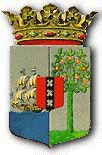 PUBLICATIEBLADMINISTERIËLE REGELING MET ALGEMENE WERKING van de 13de november 2020 ter uitvoering van artikel 25, eerste lid, van de Landsverordening op de inkomstenbelasting 1943 (Ministeriële regeling vaststelling bedragen inkomstenbelasting 2021)____________De Minister van Financiën:	Overwegende,dat het wenselijk is de belastingbedragen, de basiskorting en de toeslagen op de basiskorting voor de inkomstenbelasting voor het jaar 2021 vast te stellen;	Gelet op:artikel 25, eerste lid, van de Landsverordening op de inkomstenbelasting 1943;Heeft besloten:Artikel 1De tabel, bedoeld in artikel 24, eerste lid, wordt vastgesteld als volgt:Artikel 2De bedragen, bedoeld in artikel 24A, worden vastgesteld als volgt:De basiskorting, bedoeld in het tweede lid, wordt vastgesteld op: NAf 2.408,-.De alleenverdienertoeslag, bedoeld in het derde lid, wordt vastgesteld op: NAf 1.470,-.De ouderentoeslag, bedoeld in het zesde lid, eerste volzin, wordt vastgesteld op: NAf 1.109,-. De overdraagbare ouderentoeslag, bedoeld in het zesde lid, tweede volzin, wordt vastgesteld op: NAf 556,-.De kindertoeslag, bedoeld in het zevende lid, wordt vastgesteld als volgt:voor categorie I: NAf 783,-;voor categorie II: NAf 392,-;voor categorie III: NAf 103,-;voor categorie IV: NAf 79,-Artikel 3Deze regeling treedt in werking met ingang van 1 januari 2021.Artikel 4Deze regeling wordt aangehaald als: Ministeriële regeling vaststelling bedragen inkomstenbelasting 2021.	Willemstad, 13 november 2020	De Minister van Financiën,K.A. GIJSBERTHA	Uitgegeven de 20ste november 2020	De Minister van Algemene Zaken, E. P. RHUGGENAATHToelichting behorende bij Ministeriële regeling vaststelling bedragen inkomstenbelasting 2021§ 1. AlgemeenDe Minister van Financiën vervangt op basis van artikel 25, eerste lid, van de Landsverordening op de inkomstenbelasting 1943 aan het begin van het kalenderjaar de belastingbedragen van de tabel, bedoeld in artikel 24, eerste lid, respectievelijk de basiskorting en de toeslagen daarop, bedoeld in artikel 24A, van de Landsverordening op de inkomstenbelasting 1943. De bovengenoemde tabel voor de inkomstenbelasting, respectievelijk de basiskorting en toeslagen op de basiskorting voor het jaar 2021, zijn laatstelijk vervangen bij Ministeriële regeling vaststelling bedragen inkomstenbelasting 2020 en de wijziging hierop.Conform artikel 25, eerste lid, van de Landsverordening op de inkomstenbelasting 1943 worden de nieuwe bedragen berekend door de te vervangen bedragen te vermenigvuldigen met de tabelcorrectiefactor en vervolgens de nodig geachte afrondingen aan te brengen. Aangezien het gemiddelde prijsindexcijfer over juli 2018 tot en met juni 2019 en over juli 2019 tot en met juni 2020 respectievelijk 130,28 en 133,59 bedroeg, is de tabelcorrectiefactor 1,02540681609. § 2. Financiële paragraafDe wijzigingen zijn erop gericht om de belastingbedragen, de basiskorting en de toeslagen op de basiskorting voor de inkomstenbelasting te actualiseren waarbij rekening wordt gehouden met de Consumer Price Index. De hieruit voortvloeiende tabelcorrectiefactor heeft onder andere als gevolg dat de bedragen opgenomen in de inkomensschijven in de inkomstenbelasting worden verhoogd, waardoor het belastbaar inkomen van belastingplichtigen gedeeltelijk in een lagere schijf belast kan worden. Dientengevolge zal de correctie met de tabelcorrectiefactor mogelijkerwijs lagere belastingopbrengsten in de inkomstenbelasting met zich meebrengen uitgaande van exact hetzelfde aantal belastingplichtigen en belastbaar inkomen. Rekening houdend met de van toepassing zijnde inflatie, welke tevens de hoogte van de inkomens beïnvloedt, zou dit effect echter beperkt moeten zijn. Voorts brengt de tabelcorrectiefactor geen aanzienlijke wijzigingen met zich mee, waardoor aan deze regeling naar verwachting geen bijzondere financiële lasten verbonden zijn.	De Minister van FinanciënK.A. GIJSBERTHAMeer dandoch niet meer danbedraagt de belastingBenevens voor elk bedrag boven dat in kolom IIIIIIIIV-32.304-9,75%32.30443.0733.15015,00%43.07364.6104.76523,00%64.61091.5309.71930,00%91.530134.60317.79537,50%134.603-33.94746,50%